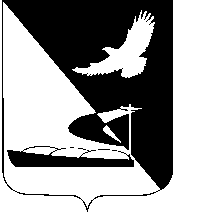 АДМИНИСТРАЦИЯ МУНИЦИПАЛЬНОГО ОБРАЗОВАНИЯ«АХТУБИНСКИЙ РАЙОН»ПОСТАНОВЛЕНИЕ04.12.2017          						                                         № 813О внесении изменений в Положение о порядке и условиях выплаты премии, ежемесячной надбавки за сложность, напряженность и высокие достижения в  труде, материальной помощи работникам, занимающим должности, не отнесенные к должностям муниципальной службы, и осуществляющим техническое обеспечение деятельности органов местного самоуправления МО «Ахтубинский район», утвержденное постановлением администрации МО «Ахтубинский район» от 25.02.2014 № 243В соответствии с Трудовым кодексом Российской Федерации, постановлением администрации МО «Ахтубинский район» от 01.10.2015               № 1167 «Об утверждении Положения об оплате труда работников, занимающих должности, не отнесенные к должностям муниципальной службы, и осуществляющих техническое обеспечение деятельности органов местного самоуправления МО «Ахтубинский район», администрация                   МО «Ахтубинский район»	ПОСТАНОВЛЯЕТ:1. Внести изменения Положение о порядке и условиях выплаты премии, ежемесячной надбавки за сложность, напряженность и высокие достижения в  труде, материальной помощи работникам, занимающим должности, не отнесенные к должностям муниципальной службы, и осуществляющим техническое обеспечение деятельности органов местного самоуправления МО «Ахтубинский район» (далее по тексту - Положение), утвержденное постановлением администрации МО «Ахтубинский район» от 25.02.2014 № 243:1.1. В пункте 3.3. раздела 3. Положения слова «но не более 2,5 окладов в год» исключить.2. Отделу информатизации и компьютерного обслуживания администрации МО «Ахтубинский район» (Короткий В.В.) обеспечить размещение настоящего постановления в сети Интернет на официальном сайте администрации МО «Ахтубинский район» в разделе «Документы» подразделе «Документы Администрации» подразделе «Положения об оплате труда».3. Отделу контроля и обработки информации администрации                          МО «Ахтубинский район» (Свиридова Л.В.) представить информацию в газету «Ахтубинская правда» о размещении настоящего постановления в сети «Интернет» на официальном сайте администрации МО «Ахтубинский район» в разделе «Документы» подразделе «Документы Администрации» подразделе «Положения об оплате труда».Глава муниципального  образования                                            В.А. Ведищев